Payment Policy Committee Responsibilities and ChargeCommittee Co-Chairs: Carla Wimbush, Delaware Valley Community Health and Drew Pierce, Primary Health NetworkPACHC Staff: Cheri Rinehart; Cindi Christ; Julie Korick; and Jim WillshierMission: To guide PACHC’s education and advocacy efforts to ensure appropriate payment to Community Health Centers  and Rural Health Clinics as well as health center financial stability.   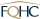 Objectives:Communicate to PACHC any payment policy problems and/or regulatory and legislative threats or barriers to health center financial healthRecommend data sources/survey questions to ensure appropriate data to support evaluation, prioritization and impact analysis of payment policy issues Provide guidance to PACHC on the development of resources, education and technical assistance to support health centers with billing/financial policies and procedures and regulatory complianceSpecific Responsibilities:Identify and prioritize health center payment policy issuesMonitor and analyze any new or proposed payment policy—especially Medicaid, Medicare and CHIP—for its impact on health centersProvide input and recommendations for PACHC meetings with the Department of Human Services, Office of Medical Assistance Programs as to payment policy issues and challenges 